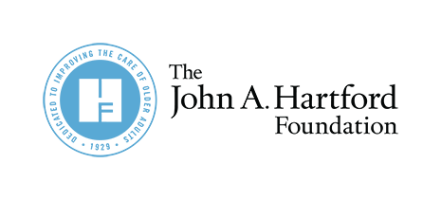 2022 National Strategy to Support Family CaregiversSocial Promotion – Sample PostsACL Social Media and GraphicsJAHF GraphicsTwitter (general posts): To post between Sept. 22 – Oct. 31 [ORGANIZATION] supports the 2022 National Strategy to Support Family Caregivers, a whole-of-society approach to supporting #FamilyCaregivers. Learn more and join us in improving the lives of #FamilyCaregivers: https://acl.gov/CaregiverStrategyLearn about the congressionally mandated 2022 National Strategy to Support Family Caregivers and what actions you can take to help the 53 million #FamilyCaregivers in the US receive the support they deserve. @ACLgov @NASHPhealth @johnahartford https://acl.gov/CaregiverStrategy The federal government plans to take 350+ actions across agencies as part of the 2022 National Strategy to Support Family Caregivers. Retweet and tag your Congressperson with thanks and encourage their continued support! https://acl.gov/CaregiverStrategyWe are proud to partner with @ACLgov @NASHPhealth @johnahartford @CommCatHealth @LTSSCenter @NA4Caregiving and many other organizations to support the development of the 2022 National Strategy to Support Family Caregivers https://acl.gov/CaregiverStrategy https://acl.gov/CaregiverStrategyEvery person and organization has a role to play in improving support for #FamilyCaregivers. Learn more about what YOU can do in the newly released National Strategy to Support Family Caregivers. https://acl.gov/CaregiverStrategyThe 2022 National Strategy to Support Family Caregivers calls on state and local governments, public health departments, philanthropies, and nonprofit organizations to improve the lives of #FamilyCaregivers. What will your organization do? Comment now: https://acl.gov/CaregiverStrategy/CommentsThe 2022 National Strategy to Support Family Caregivers has been released. You can support the strategy now by submitting a public comment. https://acl.gov/CaregiverStrategy/Comments Twitter (federal agency/program-specific): To post between Sept. 22 – Oct. 31.@AmeriCorpsSr has an important role to play in increasing support for #FamilyCaregivers, as outlined in the National Strategy to Support Family Caregivers, including improving access to respite care so overworked family caregivers can take a break. https://acl.gov/CaregiverStrategy.@USDOL will coordinate with states to grow and strengthen the direct care workforce to help more #FamilyCaregivers. Learn more in the new National Strategy to Support Family Caregivers. https://acl.gov/CaregiverStrategyA vital recommendation from the 2022 National Strategy to Support Family Caregivers: inclusion of #FamilyCaregivers as part of a person’s care team. As one step, @CMSGov will update rules to include family caregivers in hospital discharge planning. https://acl.gov/CaregiverStrategy.@DeptVetAffairs will work in partnership with @DoleFoundation and @CareLinx to inform veterans and their caregivers about respite services per the 2022 National Strategy to Support Family Caregivers. https://acl.gov/CaregiverStrategyThe National Strategy to Support Family Caregivers includes actions .@ACLgov will take to support #FamilyCaregivers, including funding respite services, creating a resource center for the #DirectCareWorkforce, partnering with @USDOL & @usedgov, and more. https://acl.gov/CaregiverStrategy.@HRSAgov will train health professionals to deliver person-centered care and include #FamilyCaregivers as members of the care team. View other actions being taken to support #FamilyCaregivers in the new National Strategy to Support Family Caregivers. https://acl.gov/CaregiverStrategyThe new National Strategy to Support Family Caregivers recommends @NIH focus new research on the needs of #FamilyCaregivers. View other recommendations. https://acl.gov/CaregiverStrategyThe 2022 National Strategy to Support Family Caregivers includes recommendations to help #FamilyCaregivers achieve financial security, including though increasing the availability of financial education tools offered by @CFPB. https://acl.gov/CaregiverStrategy.@IHSgov will identify #FamilyCaregivers in electronic health records to ensure care is integrated and transitions occur smoothly. Learn more in the new National Strategy to Support Family Caregivers. https://acl.gov/CaregiverStrategyFacebook: Post on Sept. 22 Family caregivers make up 21% of the U.S. population but are not adequately supported by the government or the public and private sectors. The newly released 2022 National Strategy to Support Family Caregivers details what actions governments, communities, employers, and others can do to better support family caregivers. You can support the National Strategy now by submitting a public comment. Learn more today. https://acl.gov/CaregiverStrategyLinkedIn: Post on Sept. 22 Family caregivers are not adequately supported by the government or the public and private sectors. The 2022 National Strategy to Support Family Caregivers, supported by @The John A. Hartford Foundation and @NASHP, contains more than 350 actions federal agencies can take to improve the lives of the nation’s 53 million family caregivers. The strategy outlines a whole-of-society approach, including actions for state and local governments, philanthropies, employers, and community-based, faith-based, and nonprofit organizations. Every person and organization has a role to play in supporting family caregivers, what will yours be? https://acl.gov/CaregiverStrategy